DB-LLZ02 板式塔流体力学实验装置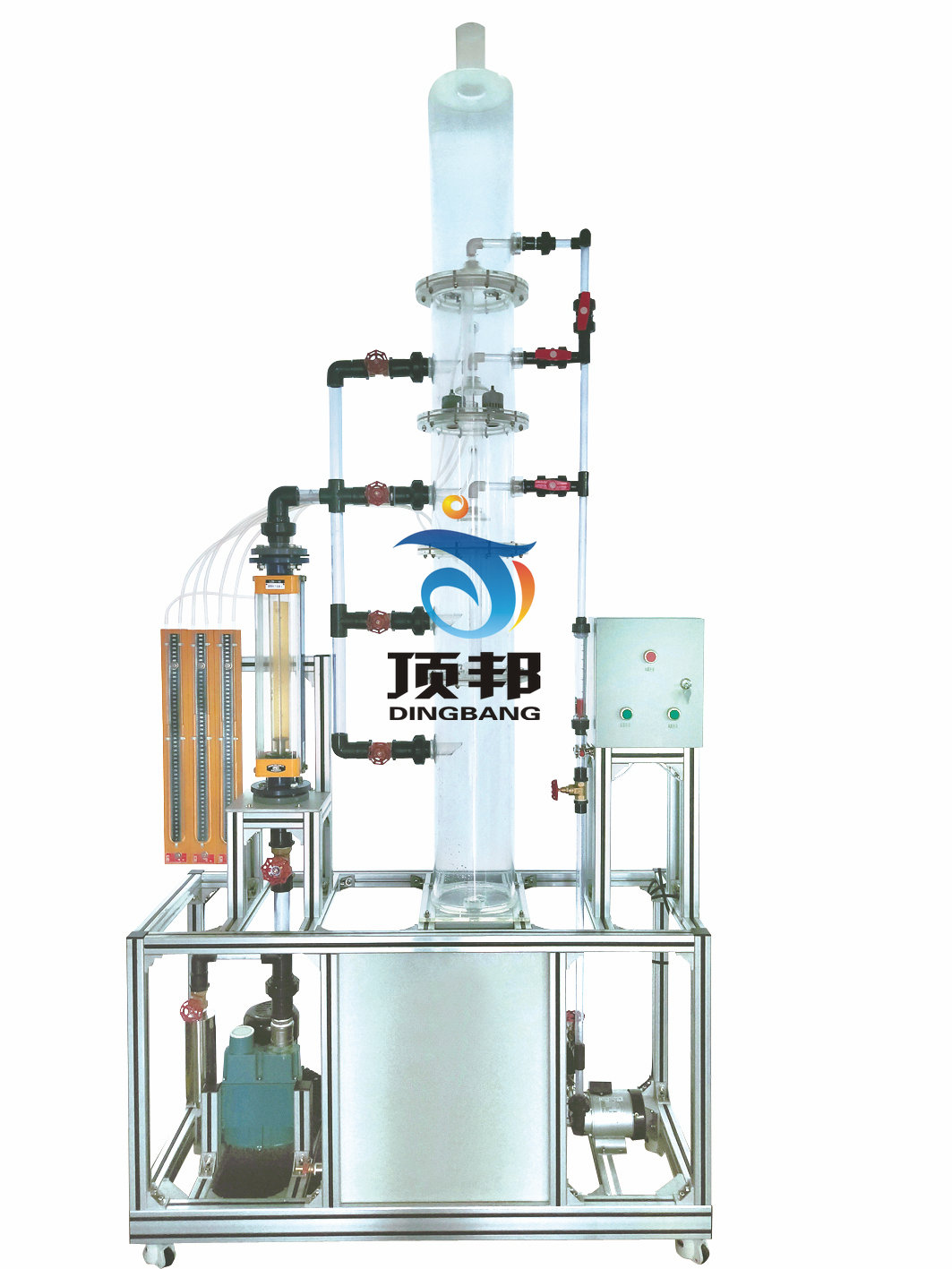 技术指标                     说     明                     说     明                     说     明                     说     明装置特点1、整个装置美观大方，结构设计合理，整体感强，具备强烈的工程化气息，能够充分体现现代化实验室的概念。2、设备整体为自行式框架结构，并安装有禁锢脚，便于系统的拆卸检修和搬运。3、本实验装置塔体部分采用全透明优质有机玻璃制作，实验现象清晰，方便学生观察。4、分别采用三种（筛板、浮阀、泡罩）不同的经典塔板，有助于开阔学生视野。5、塔体进气位置可调，可验证不同塔板的泛塔气速。6、装置设计可360度观察，实现全方位教学与实验。1、整个装置美观大方，结构设计合理，整体感强，具备强烈的工程化气息，能够充分体现现代化实验室的概念。2、设备整体为自行式框架结构，并安装有禁锢脚，便于系统的拆卸检修和搬运。3、本实验装置塔体部分采用全透明优质有机玻璃制作，实验现象清晰，方便学生观察。4、分别采用三种（筛板、浮阀、泡罩）不同的经典塔板，有助于开阔学生视野。5、塔体进气位置可调，可验证不同塔板的泛塔气速。6、装置设计可360度观察，实现全方位教学与实验。1、整个装置美观大方，结构设计合理，整体感强，具备强烈的工程化气息，能够充分体现现代化实验室的概念。2、设备整体为自行式框架结构，并安装有禁锢脚，便于系统的拆卸检修和搬运。3、本实验装置塔体部分采用全透明优质有机玻璃制作，实验现象清晰，方便学生观察。4、分别采用三种（筛板、浮阀、泡罩）不同的经典塔板，有助于开阔学生视野。5、塔体进气位置可调，可验证不同塔板的泛塔气速。6、装置设计可360度观察，实现全方位教学与实验。1、整个装置美观大方，结构设计合理，整体感强，具备强烈的工程化气息，能够充分体现现代化实验室的概念。2、设备整体为自行式框架结构，并安装有禁锢脚，便于系统的拆卸检修和搬运。3、本实验装置塔体部分采用全透明优质有机玻璃制作，实验现象清晰，方便学生观察。4、分别采用三种（筛板、浮阀、泡罩）不同的经典塔板，有助于开阔学生视野。5、塔体进气位置可调，可验证不同塔板的泛塔气速。6、装置设计可360度观察，实现全方位教学与实验。装置功能1、了解板式塔的基本构造，观察板式塔工作时塔板上的水力状况。2、学会识别板式塔内出现的几种操作状态，并分析这些操作状态对塔性能的影响。3、测定不同类型板式塔（筛板、浮阀、泡罩）的水力学特性，并了解其特点。1、了解板式塔的基本构造，观察板式塔工作时塔板上的水力状况。2、学会识别板式塔内出现的几种操作状态，并分析这些操作状态对塔性能的影响。3、测定不同类型板式塔（筛板、浮阀、泡罩）的水力学特性，并了解其特点。1、了解板式塔的基本构造，观察板式塔工作时塔板上的水力状况。2、学会识别板式塔内出现的几种操作状态，并分析这些操作状态对塔性能的影响。3、测定不同类型板式塔（筛板、浮阀、泡罩）的水力学特性，并了解其特点。1、了解板式塔的基本构造，观察板式塔工作时塔板上的水力状况。2、学会识别板式塔内出现的几种操作状态，并分析这些操作状态对塔性能的影响。3、测定不同类型板式塔（筛板、浮阀、泡罩）的水力学特性，并了解其特点。设计参数常压、常温操作。板式塔：筛板、浮阀、泡罩。筛板、浮阀、泡罩塔板压降：1-5KPa。液体流量：25-250L/h。气体流量：4-40 m3/h。常压、常温操作。板式塔：筛板、浮阀、泡罩。筛板、浮阀、泡罩塔板压降：1-5KPa。液体流量：25-250L/h。气体流量：4-40 m3/h。常压、常温操作。板式塔：筛板、浮阀、泡罩。筛板、浮阀、泡罩塔板压降：1-5KPa。液体流量：25-250L/h。气体流量：4-40 m3/h。常压、常温操作。板式塔：筛板、浮阀、泡罩。筛板、浮阀、泡罩塔板压降：1-5KPa。液体流量：25-250L/h。气体流量：4-40 m3/h。公用设施水：装置自带水箱循环使用。电：电压AC220V，功率1.0kW，标准单相三线制。每个实验室需配置1~2个接地点（安全地及信号地）。气：空气来自风机（自带气源）。实验物料：水---空气，外配设备：无。水：装置自带水箱循环使用。电：电压AC220V，功率1.0kW，标准单相三线制。每个实验室需配置1~2个接地点（安全地及信号地）。气：空气来自风机（自带气源）。实验物料：水---空气，外配设备：无。水：装置自带水箱循环使用。电：电压AC220V，功率1.0kW，标准单相三线制。每个实验室需配置1~2个接地点（安全地及信号地）。气：空气来自风机（自带气源）。实验物料：水---空气，外配设备：无。水：装置自带水箱循环使用。电：电压AC220V，功率1.0kW，标准单相三线制。每个实验室需配置1~2个接地点（安全地及信号地）。气：空气来自风机（自带气源）。实验物料：水---空气，外配设备：无。主要设备1、有机玻璃塔体（筛板、浮阀、泡罩）：φ200×2000mm ，板间距300mm。2、塔底水封槽：500×400×400 mm，304不锈钢材质，水可自动放净。3、液体转子流量计：流量范围25—250 L/h。4、气体转子流量计：流量范围4—40 m3/h。5、筛孔板：φ3mm孔，等腰三角形排列，开孔率 5.5%。6、泡罩板：φ50 泡罩3个。7、浮阀板：φ39标准F型浮阀3个，最小开度2.5，最大开度8.5。8、U型型管压差计，±4000Pa。9、鼓风机：旋涡气泵,功率 750W。10、不锈钢水泵：功率260W。11.接触器、开关、漏电保护空气开关。12.仪表柜：测控、电器设备在实验架上。13.外形尺寸：1300×550×2500mm（长×宽×高），外形为可移动式设计，带刹车轮，高品质铝合金型材框架，无焊接点，安装拆卸方便，水平调节支撑型脚轮。14.工程化标识：包含设备位号、管路流向箭头及标识、阀门位号等工程化设备理念配套，使学生处于安全的实验操作环境中，学会工程化管路标识认知，培养学生工程化理念。1、有机玻璃塔体（筛板、浮阀、泡罩）：φ200×2000mm ，板间距300mm。2、塔底水封槽：500×400×400 mm，304不锈钢材质，水可自动放净。3、液体转子流量计：流量范围25—250 L/h。4、气体转子流量计：流量范围4—40 m3/h。5、筛孔板：φ3mm孔，等腰三角形排列，开孔率 5.5%。6、泡罩板：φ50 泡罩3个。7、浮阀板：φ39标准F型浮阀3个，最小开度2.5，最大开度8.5。8、U型型管压差计，±4000Pa。9、鼓风机：旋涡气泵,功率 750W。10、不锈钢水泵：功率260W。11.接触器、开关、漏电保护空气开关。12.仪表柜：测控、电器设备在实验架上。13.外形尺寸：1300×550×2500mm（长×宽×高），外形为可移动式设计，带刹车轮，高品质铝合金型材框架，无焊接点，安装拆卸方便，水平调节支撑型脚轮。14.工程化标识：包含设备位号、管路流向箭头及标识、阀门位号等工程化设备理念配套，使学生处于安全的实验操作环境中，学会工程化管路标识认知，培养学生工程化理念。1、有机玻璃塔体（筛板、浮阀、泡罩）：φ200×2000mm ，板间距300mm。2、塔底水封槽：500×400×400 mm，304不锈钢材质，水可自动放净。3、液体转子流量计：流量范围25—250 L/h。4、气体转子流量计：流量范围4—40 m3/h。5、筛孔板：φ3mm孔，等腰三角形排列，开孔率 5.5%。6、泡罩板：φ50 泡罩3个。7、浮阀板：φ39标准F型浮阀3个，最小开度2.5，最大开度8.5。8、U型型管压差计，±4000Pa。9、鼓风机：旋涡气泵,功率 750W。10、不锈钢水泵：功率260W。11.接触器、开关、漏电保护空气开关。12.仪表柜：测控、电器设备在实验架上。13.外形尺寸：1300×550×2500mm（长×宽×高），外形为可移动式设计，带刹车轮，高品质铝合金型材框架，无焊接点，安装拆卸方便，水平调节支撑型脚轮。14.工程化标识：包含设备位号、管路流向箭头及标识、阀门位号等工程化设备理念配套，使学生处于安全的实验操作环境中，学会工程化管路标识认知，培养学生工程化理念。1、有机玻璃塔体（筛板、浮阀、泡罩）：φ200×2000mm ，板间距300mm。2、塔底水封槽：500×400×400 mm，304不锈钢材质，水可自动放净。3、液体转子流量计：流量范围25—250 L/h。4、气体转子流量计：流量范围4—40 m3/h。5、筛孔板：φ3mm孔，等腰三角形排列，开孔率 5.5%。6、泡罩板：φ50 泡罩3个。7、浮阀板：φ39标准F型浮阀3个，最小开度2.5，最大开度8.5。8、U型型管压差计，±4000Pa。9、鼓风机：旋涡气泵,功率 750W。10、不锈钢水泵：功率260W。11.接触器、开关、漏电保护空气开关。12.仪表柜：测控、电器设备在实验架上。13.外形尺寸：1300×550×2500mm（长×宽×高），外形为可移动式设计，带刹车轮，高品质铝合金型材框架，无焊接点，安装拆卸方便，水平调节支撑型脚轮。14.工程化标识：包含设备位号、管路流向箭头及标识、阀门位号等工程化设备理念配套，使学生处于安全的实验操作环境中，学会工程化管路标识认知，培养学生工程化理念。测控组成变量检测机构显示机构执行机构测控组成液体流量转子流量计就地显示手动测控组成气体流量转子流量计就地显示手动测控组成塔体压降U型管压力计就地显示无